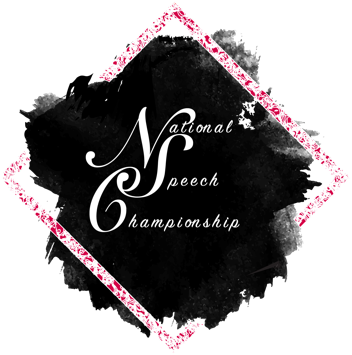 National Speech Championship Internship DescriptionWe are looking for an intern to join the NSC team for a 40-hour paid internship spread out over either a two-week internship this summer or a ten week internship during the 2024-2025 school year. The pay will be $20/hour. The ideal candidate will have knowledge of collegiate speech and/or debate and has a strong desire to support the growth of NSC and collegiate forensics. ResponsibilitiesAssist the leadership team with accomplishing tasks related to the tournament in 2025 and beyondCommunicate with other students to determine future tournament preferencesSupport tournament outreach activities by creating promotional content and/or educating others about the tournament throughout the yearBe an energetic representative of the tournament Take part in the 2024-2025 collegiate speech and debate growth initiative RequirementsExperience in collegiate speech competition Competed in Interviewing at The National Speech ChampionshipLoves speech and debateExcellent verbal and written communication skillsBenefits Of This InternshipPractical experience with tournament hosting Shadowing, mentoring, and training opportunities with experienced coaches Opportunity to customize learning experiences in any or all of, social media content development, event logistics, event production, professional public speaking, experience design, and university administration 